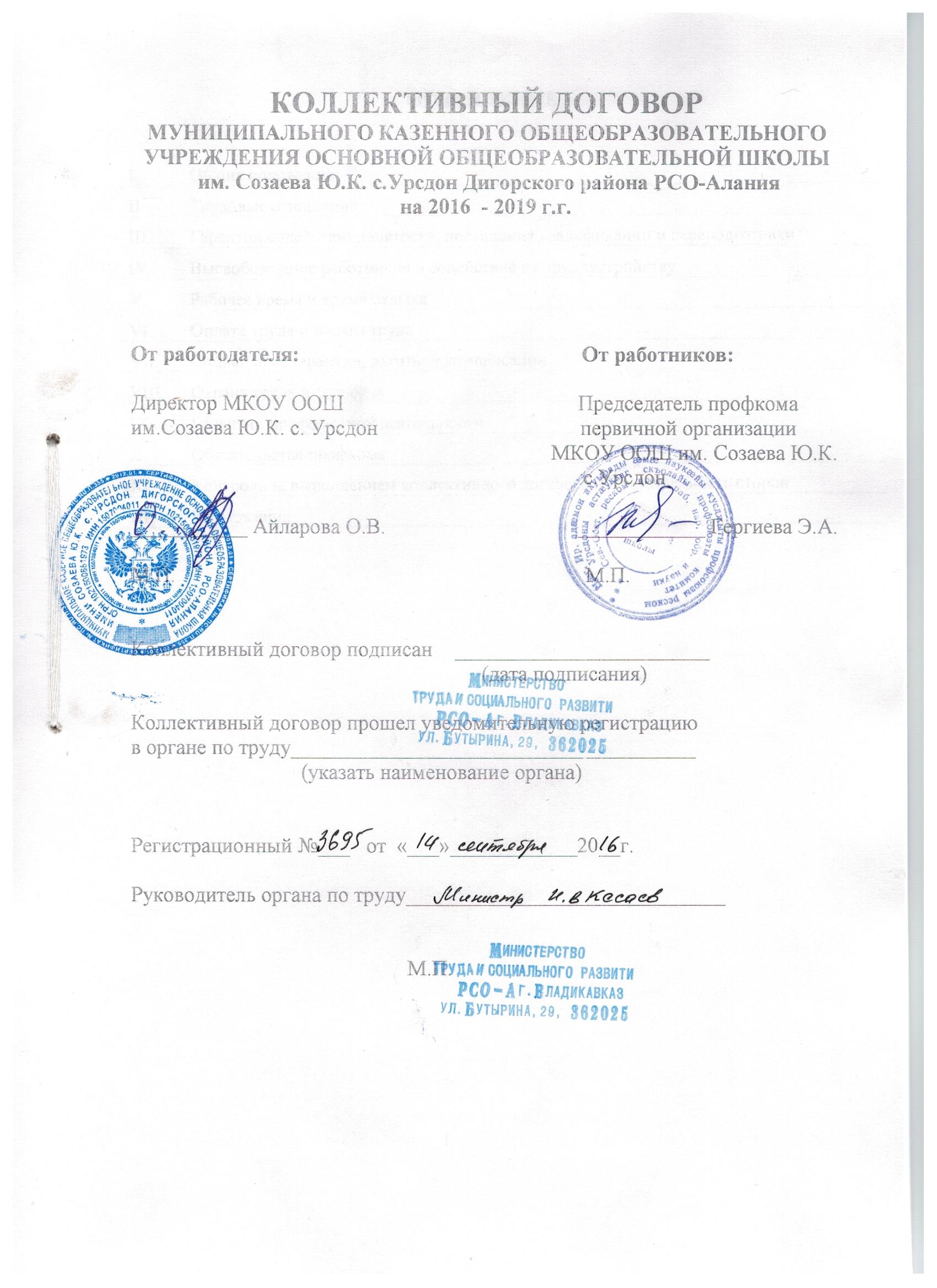 ОГЛАВЛЕНИЕ                                                                  1I. Общие положенияНастоящий коллективный договор заключен между работодателем и работниками и является правовым актом, регулирующим социально-трудовые отношения в муниципальном казенном общеобразовательном учреждении основной общеобразовательной школе  им.Созаева Ю.К. с.Урсдон Дигорского района РСО-Алания.Коллективный договор заключён в соответствии с Трудовым Кодексом РФ (далее – ТК РФ), Законом РФ «О коллективных договорах и соглашениях», иными законодательными и нормативными правовыми актами с целью определения взаимных обязательств работников и работодателя по защите социально-трудовых прав и профессиональных интересов работников муниципального казенного общеобразовательного учреждении основной общеобразовательной школы  им.Созаева Ю.К.с.Урсдон Дигорского района РСО-Алания (далее - учреждение) и установлению дополнительных социально-экономических, правовых и профессиональных гарантий, льгот и преимуществ для работников, а также по созданию более благоприятных условий труда по сравнению с действующим трудовым законодательством, включая Генеральное отраслевое соглашение по учреждениям образования Российской Федерации, региональное и территориальное отраслевое соглашение о регулировании социально-трудовых отношений в учреждениях образования РСО-Алания на 2016-2019 годы.Сторонами коллективного договора являются: работники учреждения в лице их представителя – первичной профсоюзной организации работников народного образования и науки РФ (далее - профком);работодатель в лице его представителя – Айларовой О.В.-директора учреждения.Работники, не являющиеся членами профсоюза, уполномочили профком представлять их интересы во взаимоотношениях с работодателем (ст. 30, 31 ТК РФ).Действие настоящего коллективного договора распространяется на всех работников  учреждения (в том числе – совместителей).Стороны договорились, что работодатель:доводит текст коллективного договора до сведения всех работников учреждения в течение 5 дней после его подписания;доводит текст коллективного договора до сведения всех вновь поступающих на работу при заключении трудового договора.Профком обязуется разъяснять работникам положения коллективного договора, содействовать его реализации.Настоящий договор заключается на срок 3 года и вступает в силу с момента его подписания. За 3 месяца до  окончания  срока действия коллективного договора представители одной из сторон направляют другой стороне письменное уведомление о начале переговоров по заключению нового коллективного договора. Если по истечении установленного срока действия коллективного договора ни одна из сторон не выступит инициатором по заключению нового коллективного договора, то его действие автоматически продлевается до тех пор, пока стороны не заключат новый коллективный договор, но на срок не более 3 лет. Коллективный договор сохраняет свое действие в случае изменения наименования учреждения и расторжения трудового договора с руководителем учреждения. В случае расторжения трудового договора с руководителем учреждения права и обязанности по настоящему Коллективному договору переходят к его правопреемнику.При реорганизации (слиянии, присоединении, разделении, выделении, преобразовании) учреждения коллективный договор сохраняет свое действие в течение всего срока реорганизации.                                                                 3При смене формы собственности учреждения коллективный договор сохраняет свое действие в течение трех месяцев со дня перехода прав собственности.При ликвидации учреждения коллективный договор сохраняет свое действие в течение всего срока проведения ликвидации.В течение срока действия коллективного договора стороны вправе вносить в него дополнения и изменения только на основе взаимной договоренности и в порядке, установленном ТК РФ. Изменения и дополнения в коллективный договор утверждаются в качестве приложения к коллективному договору решением общего собрания трудового коллектива.В течение срока действия коллективного договора ни одна из сторон не вправе прекратить в одностороннем порядке выполнение принятых на себя обязательств.Все спорные вопросы по толкованию и реализации положений настоящего коллективного договора решаются сторонами в срок до 14 дней.1.16.	Стороны определяют следующие формы управления учреждением:учёт мнения профсоюзного комитета;согласование с профсоюзным комитетом;консультации с работодателем по вопросам принятия локальных нормативных актов;получение от работодателя информации по вопросам, непосредственно затрагивающим интересы работников, а также по вопросам, предусмотренным ч.2 ст.53 ТК РФ и иным вопросам, предусмотренным в настоящем коллективном договоре;обсуждение с работодателем вопросов о работе учреждения, внесение предложений по её совершенствованию;участие в разработке и принятии коллективного договора.1.16.1.	Перечень локальных нормативных актов, содержащих нормы трудового права, при принятии которых работодатель учитывает мнение профкома:перечень профессий и должностей работников, имеющих право на обеспечение специальной одеждой, обувью и другими средствами индивидуальной защиты, а также моющими и обезвреживающими средствами.1.16.2.	Перечень локальных нормативных актов,  содержащих нормы трудового права, которые работодатель принимает по согласованию с профкомом:правила внутреннего трудового распорядка;положение об оплате труда работников;соглашение по охране труда;перечень должностей работников с ненормированным рабочим днём для предоставления им ежегодного дополнительного оплачиваемого отпуска;положение о распределении фонда стимулирования оплаты труда;положение о премировании работников;другие локальные акты.1.17. Коллективный договор заключается на основе принципов:социального партнёрства;равноправия сторон;уважения и учёта интересов сторон;гласности;обязательности выполнения;контроля за выполнением;ответственности сторон за невыполнение соглашений по их вине.4II. Трудовые отношенияТрудовые отношения между работником и работодателем возникают на основе трудового договора.Содержание трудового договора, порядок его заключения, изменения и расторжения определяются в соответствии с ТК РФ, другими законодательными и нормативными правовыми актами, Уставом учреждения и не могут ухудшать положение работников по сравнению с действующим трудовым законодательством, а также отраслевым тарифным, региональным, территориальным соглашениями и настоящим коллективным договором.Трудовой договор с работниками образовательных учреждений заключается на неопределённый срок. Заключение срочного трудового договора заключается в случаях, когда трудовые отношения не могут быть установлены на неопределённый срок с учётом характера предстоящей работы, или условий её выполнения, или интересов работника, а также в случаях, предусмотренных законом (ст.59 ТК РФ). Профком имеет право обратиться в органы Федеральной инспекции труда по вопросу установления достаточности оснований для заключения трудового договора на определенный срок (ч.5, ст. 58 ТК РФ).При заключении трудового договорас лицами, обучающимися по дневным формам обучения;с лицами, работающими в данной организации по совместительству;с пенсионерами по возрасту;с заместителями руководителей и главными бухгалтерами,учитывается мнение профкома учреждения в отношении его вида (срочный или бессрочный) в порядке, предусмотренном ст.372 ТК РФ.Трудовой договор заключается с работником в письменной форме в двух экземплярах, каждый из которых подписывается работодателем и работником. Один экземпляр трудового договора предается работнику, второй хранится у работодателя. Получение работником экземпляра трудового договора должно подтверждаться подписью работника на экземпляре трудового договора, хранящемся у работодателя. Трудовой договор является основанием для издания приказа о приёме на работу. Приказ работодателя о приёме на работу объявляется работнику под роспись в трёхдневный срок со дня фактического начала работы. По требованию работника работодатель обязан выдать ему надлежаще заверенную копию указанного приказа.В трудовом договоре оговариваются существенные условия труда, предусмотренные ст.57 ТК РФ, в том числе объём учебной нагрузки, режим и продолжительность учебного времени, льготы и компенсации и др.	Условия трудового договора могут быть изменены только по соглашению сторон и только в письменной форме (ст.57 ТК РФ).Работодатель не вправе требовать от работников выполнение работы, не обусловленной трудовым договором и преследовать за отказ от её выполнения. 2.7.	Объём учебной нагрузки педагогическим работникам  устанавливается работодателем исходя из количества часов по учебному плану, программам, обеспеченности кадрами, других конкретных условий в учреждении с учётом мнения профкома.Объём учебной нагрузки педагогического работника оговаривается в трудовом договоре и может быть изменён сторонами только с письменного согласия работника.Учебная нагрузка на новый учебный год учителей и других работников, ведущих преподавательскую работу помимо основной работы, устанавливается руководителем учреждения по согласованию с профкомом.                                                       5Эта работа завершается до окончания учебного года и ухода работников в отпуск для определения классов и учебной нагрузки в новом учебном году.Работодатель должен ознакомить в письменном виде (под роспись) педагогических работников с их учебной нагрузкой на новый учебный год до ухода в очередной отпуск.2.8.	При установлении учителям, для которых данное учреждение является местом основной работы, учебной нагрузки на новый учебный год, как правило, сохраняется её объём и преемственность преподавания предметов в классах. Объём учебной нагрузки, установленный учителям в начале учебного года, не может быть уменьшен по инициативе администрации в текущем учебном году, а также при установлении её на следующий учебный год, за исключением случаев уменьшения количества часов по учебным планам и программам, сокращения количества классов.В зависимости от количества часов, предусмотренных учебным планом, учебная нагрузка учителей может быть разной в первом и втором учебных полугодиях.Объём учебной нагрузки учителей больше или меньше нормы часов за ставку заработной платы устанавливается только с их письменного согласия и только на текущий учебный год.2.9.	Преподавательская работа лицам, выполняющим её помимо основной работы в том же учреждении, а также педагогическим работникам других образовательных учреждений и работниками предприятий, учреждений и организаций (включая работников органов управления образованием и учебно-методических кабинетов, центров) предоставляется только в том случае, если учителя, для которых данное учреждение является местом основной работы, обеспечены преподавательской работой в объёме не менее чем на ставку заработной платы.2.10.	Учебная нагрузка учителям, находящимся в отпуске по уходу за ребёнком до исполнения им возраста трёх лет, устанавливается на общих основаниях и передаётся на этот период для выполнения другими учителями.2.11.	Учебная нагрузка на выходные и праздничные дни не планируется.2.12.	Уменьшение или увеличение учебной нагрузки учителя в течение учебного года по сравнению с учебной нагрузкой, оговоренном в трудовом договоре или приказе руководителя учреждения, возможны только:а)  по взаимному согласию сторон;б)  по инициативе работодателя в случаях:уменьшения количества часов по учебным планам и программам, сокращения количества классов (групп) (п.66 Типового положения об общеобразовательном учреждении);временного увеличения объёма учебной нагрузки в связи с производственной необходимостью для замещения временно отсутствующего работника (продолжительность выполнения работником без его согласия увеличенной учебной нагрузки в таком случае не может превышать одного месяца в течение календарного года);простоя, когда работникам поручается с учётом их специальности и квалификации другая работа в том же учреждении на всё время простоя либо в другом учреждении, но в той же местности на срок до одного месяца (отмена занятий в связи с погодными условиями, карантином и в других случаях);восстановления на работе учителя, ранее выполнявшего эту учебную нагрузку;возвращения на работу женщины, прервавшей отпуск по уходу за ребёнком до достижения им возраста трёх лет, или после окончания этого отпуска.В указанных в подпункте «б» случаях для изменения учебной нагрузки по инициативе работодателя согласие работника не требуется.                                                                   62.13.	По инициативе работодателя изменение существенных условий трудового договора допускается только на новый учебный год в связи с изменениями организационных или технологических условий труда (изменение числа классов-комплектов, групп или количества обучающихся, изменение количества часов работы по учебному плану, проведение эксперимента, изменение сменности работы учреждения, а также изменение образовательных программ и т.д.) при продолжении работником работы без изменения трудовой функции (работы) по определённой специальности, квалификации или должности) (ст. 73 ТК РФ).В течение учебного года изменение существенных условий трудового договора допускается только в исключительных случаях, обусловленных обстоятельствами, не зависящими от воли сторон.О введении изменений существенных условий трудового договора работник должен быть уведомлен работодателем в письменной форме под роспись не позднее, чем за 2 месяца (ст. 73, 162 ТК РФ). При этом работнику обеспечиваются гарантии при изменении учебной нагрузки в течение учебного года, предусмотренные Положением об оплате труда.Если работник не согласен с продолжением работы в новых условиях, то работодатель обязан в письменной форме предложить ему иную имеющуюся в учреждении работу, соответствующую его квалификации и состоянию здоровья, а при отсутствии такой работы - вакантную  нижестоящую должность или  нижеоплачиваемую работу,  которую работник может выполнять с учетом его квалификации и состояния здоровья.2.14.	Работодатель или его полномочный представитель обязан при заключении трудового договора с работником ознакомить его под роспись с настоящим коллективным договором, Уставом учреждения, правилами внутреннего трудового распорядка и иными локальными нормативными актами, действующими в учреждении.2.15.	Руководитель, применяя право временного перевода на другую работу в случае производственной необходимости, обязан заручиться письменным согласием работника, если режим временной работы предусматривает увеличение рабочего времени работника по сравнению с режимом, установленном по условиям трудового договора.2.16.	Прекращение трудового договора с работником может производиться только по основаниям, предусмотренным ТК РФ и иными федеральными законами (ст.77 ТК РФ).Основаниями прекращения трудового договора с педагогическим работником образовательного учреждения, помимо предусмотренных ТК РФ и иными федеральными законами, являются:повторное в течение одного года грубое нарушение Устава образовательного учреждения;применение, в том числе однократное, методов воспитания, связанных с физическим и (или) психическим насилием над личностью обучающегося, воспитанника.                                                        7III.   Гарантии содействия занятости, повышения квалификации и переподготовкиСтороны пришли к соглашению в том, что:Работодатель анализирует кадровое обеспечение учреждения (в том числе возрастной состав, текучесть кадров, фактическую педагогическую нагрузку, дефицит кадров, источники возмещения потребности в кадрах, необходимость профессиональной подготовки и переподготовки кадров для нужд учреждения).Работодатель не допускает экономически и социально необоснованного сокращения рабочих мест. В случае необходимости работодатель разрабатывает меры по организации опережающей переподготовки или переобучения высвобождаемых работников.Работодатель принимает меры по содействию высвобождаемым работникам по трудоустройству в другие учреждения образования.Работодатель не менее, чем за три месяца представляет профсоюзному комитету информацию о возможном массовом высвобождении работников учреждения в связи с сокращением численности (штата), ликвидации или реорганизации учреждения.Работодатель организует систематическую работу по повышению квалификации и переподготовке работников учреждения в соответствии с законодательством. Работодатель обязуется:3.5.1.	Своевременно направлять на профессиональную подготовку, переподготовку и повышение квалификации педагогических работников не реже одного раза в пять лет.3.5.2.	В случае высвобождения работников и одновременного создания рабочих мест осуществлять опережающее обучение высвобождаемых работников для трудоустройства на новых рабочих местах.3.5.3.	В случае направления работника для повышения квалификации сохранять за ним место (должность), среднюю заработную плату по основному месту работы и, если работник направляется для повышения квалификации в другую местность, оплатить ему командировочные расходы (суточные, проезд к месту обучения и обратно, проживание) в порядке и размерах, предусмотренных для лиц, направляемых в служебные командировки (ст.287 ТК РФ).3.5.4.	Предоставлять гарантии и компенсации работникам, совмещающим работу с успешным обучением в учреждениях высшего, среднего и начального профессионального образования при получении ими образования соответствующего уровня впервые в порядке, предусмотренном ст. 173-176 ТК РФ.Предоставлять гарантии и компенсации, предусмотренные ст. 173 - 176 ТК РФ, также работникам, получающим второе профессиональное образование соответствующего уровня в рамках прохождения профессиональной подготовки, переподготовки, повышения квалификации, обучения вторым профессиям (если обучение осуществляется по профилю деятельности учреждения, по направлению учреждения или органов управления образованием, а также в других случаях; финансирование может осуществляться за счёт экономии, внебюджетных источников и др.).3.5.5.	Организовывать проведение аттестации педагогических работников в соответствии с Положением о порядке аттестации педагогических и руководящих работников государственных и муниципальных образовательных учреждений и по её результатам устанавливать работникам соответствующие полученным квалификационным категориям разряды оплаты труда со дня вынесения решения аттестационной комиссией.Основанием для продления сроков действия квалификационной категории является:                                                                    8отпуск по уходу за ребёнком или нетрудоспособным членом семьи;один год до выхода на пенсию по старости, в том числе и ранее достижения возраста, установленного ст.7 Закона РФ «О трудовых пенсиях в РФ».Продление сроков действия квалификационных категорий осуществляется аттестационной комиссией на основании заявления работника не более чем на один год с момента выхода на работу.IV.	Высвобождение работников и содействие их трудоустройству4.	Работодатель обязуется:4.1.	Уведомлять профком в письменной форме о сокращении численности или штата работников не позднее, чем за два месяца до его начала, а в случаях, которые могут повлечь массовое высвобождение, не позднее, чем за три месяца до его начала (ст. 82 ТК РФ).Уведомление профкома в соответствии с ч.1 ст.82 ТК РФ должно содержать проекты приказов о сокращении численности или штатов, список сокращаемых должностей и работников, перечень вакансий, предполагаемые варианты трудоустройства.В случае массового высвобождения работников уведомление должно содержать социально-экономическое обоснование.Стороны договорились, что:4.2. При равной производительности труда и квалификации предпочтение в оставлении на работе при сокращении численности или штата отдается (ст. 179 ТК РФ):семейным - при наличии двух или более иждивенцев (нетрудоспособных членов семьи, находящихся на полном содержании работника или получающих от него помощь, которая является для них постоянным и основным источником средств к существованию);лицам, в семье которых нет других работников с самостоятельным заработком;работникам, получившим в данной организации трудовое увечье или профессиональное заболевание;инвалидам Великой Отечественной войны и инвалидам боевых действий по защите Отечества;работникам, повышающим свою квалификацию по направлению работодателя без отрыва от работы.Преимущественное право на оставление на работе при сокращении численности или штата при равной производительности труда и квалификации наряду с основаниями, установленными частью 2 статьи 179 ТК РФ, имеют также:лица предпенсионного возраста (за два года до пенсии), проработавшие в учреждении свыше 10 лет;родители, воспитывающие детей-инвалидов до 18 лет;работники, имеющие почетные звания, удостоенные ведомственными знаками отличия и Почетными грамотами, награждённые государственными наградами в связи с педагогической деятельностью;неосвобождённые председатели первичных и территориальных профсоюзных организаций;молодые специалисты, имеющие трудовой стаж менее одного года; работники, имеющие более длительный стаж работы в данном учреждении;работники, применяющие инновационные методы работы.                                                 94.3.	Высвобождаемым работникам предоставляются гарантии и компенсации, предусмотренные действующим законодательством при сокращении численности или штата (ст. 178, 180 ТК РФ), а также преимущественное право при приёме на работу при появлении вакансий.4.4.	Работникам, высвобожденным из учреждения в связи с сокращением численности или штата, гарантируется после увольнения сохранение очереди на получение жилья в комитете по образованию; возможность пользоваться на правах работников учреждения услугами культурных, медицинских, спортивно-оздоровительных учреждений.4.5.	При появлении новых рабочих мест в учреждении, в том числе и на определённый срок, работодатель обеспечивает приоритет в приёме на работу работников, добросовестно работавших в нём, ранее уволенных из учреждения в связи с сокращением численности или штата.4.6.	При расторжении трудового договора в связи с ликвидацией организации, либо сокращением численности или штата работников увеличивается до шести месяцев продолжительность выплаты среднемесячной заработной платы на период трудоустройства для работников организаций, расположенных в районах Крайнего Севера (ст. 318 ТК РФ).4.7.	Выплата двухнедельного выходного пособия кроме случаев, предусмотренных законодательством (ст. 178 ТК РФ), производится также при увольнении по основаниям:отказ работника от продолжения работы в связи с изменением существенных условий трудового договора (п. 7, ст. 77 ТК РФ);отказ работника от перевода на другую работу вследствие состояния здоровья в соответствии с медицинским заключением (п. 8, ст. 77 ТК РФ);неизбрание на должность (п. 3, ст. 83 ТК РФ).4.8.	Работникам, высвобожденным из учреждения в связи с сокращением численности или штата, гарантируется после увольнения сохранение очереди на получение жилья.V.   Рабочее время и время отдыхаСтороны пришли к соглашению о том, что:
5.1.	Рабочее время работников определяется Правилами внутреннего трудового распорядка учреждения (ст.91 ТК РФ), учебным расписанием, годовым календарным учебным графиком, графиком сменности, утверждаемыми работодателем с учётом мнения профкома, а также условиями трудового договора, должностными инструкциями работников и обязанностями, возлагаемыми на них Уставом учреждения. Продолжительность рабочего времени работников устанавливается 40 часов в неделю, для педагогических работников – не более 36 часов в неделю.
Для инвалидов 1-2 групп устанавливается сокращенная продолжительность рабочего времени – не более 35 часов в неделю с сохранением полной оплаты труда (Закон РФ «О социальной защите инвалидов в РФ»).
Заместителям директора, главному бухгалтеру устанавливается режим ненормированного рабочего дня.5.2.	По соглашению между работником и работодателем могут устанавливаться как при приёме на работу, так и впоследствии неполный рабочий день или неполная рабочая неделя.                                                       10Работодатель обязан устанавливать неполный рабочий день или неполную рабочую неделю по просьбе беременной женщины, одного из родителей (опекуна, попечителя, законного представителя), имеющего ребёнка в возрасте до 14 лет (ребёнка-инвалида в возрасте до 18 лет), а также лица, осуществляющего уход за больным членом семьи в соответствии с медицинским заключением.При работе на условиях неполного рабочего времени оплата труда работника производится пропорционально отработанному им времени или в зависимости от выполненного объёма работ.5.3.Педагогическим работникам, по возможности, предусматривается один свободный от занятий день в неделю для методической работы и повышения квалификации. В этот день педагогические работники не освобождаются от выполнения должностных обязанностей, в частности присутствия на запланированных общешкольных мероприятиях или выполнения работы, предусмотренной трудовым договором, в соответствии с индивидуальным планом.5.4.	Часы, свободные от проведения занятий, дежурств, участия во внеурочных мероприятиях, предусмотренных планом учреждения (заседания педагогического совета, родительские собрания и т.п.), учитель вправе использовать по своему усмотрению для методической работы. План мероприятий учреждения должен быть вывешен в учительской не позднее, чем за две недели до проведения.5.5.	Работа в  выходные и нерабочие праздничные дни запрещена.Привлечение работников учреждения в выходные и праздничные дни допускается только в случаях, предусмотренных ст. 113   ТК  РФ,  по  письменному  распоряжению  работодателя  с  письменного  согласия работника и с учётом мнения профсоюзного комитета.Работа в выходной и нерабочий праздничный день оплачивается не менее чем в двойном размере, предусмотренном ст. 153 ТК РФ. По желанию работника ему может быть предоставлен другой день отдыха. В этом случае работа в нерабочий праздничный день оплачивается в одинарном размере, а день отдыха оплате не подлежит.5.6.	Накануне нерабочих праздничных дней продолжительность работы учреждения сокращается на один час. Это правило применяется и в случае переноса в установленном порядке праздничного дня на другой день недели с целью суммирования дней отдыха.	В случае невозможности уменьшения продолжительности работы в предпраздничный день переработка компенсируется предоставлением работнику дополнительного времени отдыха или, с согласия работника, оплатой по нормам, установленным для сверхурочной работы.5.7.	В случаях, предусмотренных ст.99 ТК РФ, работодатель может привлекать работников к сверхурочным работам только с их письменного согласия с учётом ограничений и гарантий, предусмотренных для работников в возрасте до 18 лет, инвалидов, беременных женщин, женщин, имеющих детей в возрасте до трёх лет.5.8.	Привлечение работников учреждения к выполнению работы, не предусмотренной Уставом учреждения, Правилами внутреннего трудового распорядка, должностными обязанностями, допускается только по письменному распоряжению работодателя с письменного согласия работника и с дополнительной оплатой в порядке, предусмотренном Положением об оплате труда.5.9.	Периоды осенних, зимних, весенних и летних каникул, установленных для обучающихся и не совпадающие с ежегодными оплачиваемыми основными и дополнительными отпусками работников (далее – каникулярный период), являются рабочим временем педагогических и других работников учреждения.                                                      11В каникулярный период педагогические работники привлекаются к педагогической,  методической, организационной работе в пределах времени, не превышающего объёма учебной нагрузки в неделю, установленного до начала каникул, с сохранением заработной платы, установленной при тарификации.В каникулярный период учебно-вспомогательный и обслуживающий персонал привлекается для выполнения хозяйственных работ, не требующих специальной подготовки (мелкий ремонт, работа на территории, охрана учреждения и др.) в пределах установленного им рабочего времени с учётом состояния здоровья.Режим рабочего времени в каникулярный период определяется графиком работы. С согласия работников в этот период может быть введён суммированный учёт рабочего времени, в связи с чем ежедневная продолжительность рабочего времени может не совпадать с продолжительностью рабочей недели, установленной до начала каникул.5.10. 	Очерёдность предоставления оплачиваемых отпусков определяется ежегодно в соответствии с графиком отпусков, утверждаемых работодателем с учётом мнения профкома не позднее, чем за две недели до наступления календарного года.О времени начала отпуска работник должен быть предупреждён не позднее, чем за две недели до его начала.Заработная плата за всё время отпуска выплачивается работнику не позднее, чем за три дня до начала отпуска.Продление, перенесение, разделение отпуска и отзыв из него производится с письменного согласия работника в случаях, предусмотренных ст. 124 - 125 ТК РФ.Ежегодный оплачиваемый отпуск по соглашению между работником и работодателем переносится на другой срок, если работнику своевременно не была произведена оплата за время этого отпуска, либо работник был предупреждён о времени начала отпуска позднее, чем за две недели до его начала.Ежегодный оплачиваемый отпуск должен быть продлён или перенесён на другой срок, определяемый работодателем с учётом пожеланий работника, в случаях:временной нетрудоспособности работника;исполнения работником во время ежегодного оплачиваемого отпуска государственных обязанностей, если для этого законом предусмотрено освобождение от работы;в случае отзыва работника из отпуска в связи с производственной необходимостью; других случаях, предусмотренных законами, локальными нормативными актами образовательного учреждения.5.11.	Часть отпуска, превышающая 28 календарных дней, по просьбе работника может быть заменена денежной компенсацией (ст. 126 ТК РФ). Компенсация за отпуск предоставляется работникам, занятым в каникулярное время в оздоровительных лагерях в обязательном порядке, другим работникам - при наличии средств.5.12.	Отпуск без сохранения заработной платы предоставляется работникам по заявлению в соответствии со ст. 128 ТК РФ.5.13.	Работодатель обязуется:5.13.1.	Предоставлять ежегодный дополнительный оплачиваемый отпуск категориям работников с ненормированным рабочим днём в соответствии со ст. 119 ТК РФ:директору школы – 12 рабочих дней;заместителю директора по АХЧ – 9 рабочих дней;библиотекарю – 3 рабочих дня;главному бухгалтеру –  9 рабочих дней;секретарю – 6 рабочих дней.                                                125.13.2.	Предоставлять ежегодный дополнительный оплачиваемый отпуск неосвобождённому председателю первичной профсоюзной организации - 9 рабочих дней и членам профкома (заместителям председателя) - 3 рабочих дня.5.13.3.	Предоставлять по заявлению работника дополнительный отпуск без сохранения заработной платы в удобное для них время продолжительностью до 14 календарных дней следующим категориям работников (ст. 263 ТК РФ):работнику, имеющему двух или более детей в возрасте до четырнадцати лет;работнику, имеющему ребенка-инвалида в возрасте до восемнадцати лет;одинокой матери, воспитывающей ребенка в возрасте до четырнадцати лет;отцу, воспитывающему ребенка в возрасте до четырнадцати лет без матери.В этом случае указанный отпуск по заявлению соответствующего работника может быть   присоединен   к   ежегодному   оплачиваемому   отпуску   или   использован   отдельно полностью либо по частям. Перенесение этого отпуска на следующий рабочий год не допускается.5.13.4. Предоставлять по заявлению работника отпуск без сохранения заработной платы по семейным обстоятельствам в случаях:при рождении ребёнка в семье - до 5 дней;в связи с переездом на новое место жительства - до 5 дней;для проводов детей в армию - 3 дня;в случае регистрации брака работника - до 5 дней; брака детей работника - 3 дня;на похороны близких родственников - до 10 дней;лицам, имеющим звание «Ветеран труда» - до 30 дней.5.14.5.	Работодатель обязан на основании письменного заявления работника предоставить отпуск без сохранения заработной платы (статья 128 ТК РФ):участникам Великой Отечественной войны - до 35 календарных дней в году;работающим пенсионерам по старости (по возрасту) - до 14 календарных дней в году;родителям  и  женам  (мужьям)  военнослужащих,   погибших  или  умерших вследствие  ранения,   контузии   или  увечья,   полученных   при   исполнении обязанностей военной службы, либо вследствие заболевания, связанного с прохождением военной службы, - до 14 календарных дней в году;работающим инвалидам - до 60 календарных дней в году.В этом случае указанный отпуск по заявлению соответствующего работника может быть   присоединен   к   ежегодному   оплачиваемому   отпуску   или   использован   отдельно полностью либо по частям. Перенесение этого отпуска на следующий рабочий год не допускается.5.13.6.	Предоставлять по заявлению педагогическим работникам дни отгулов в каникулярное время:за выполнение косметического ремонта (покраска пола, стен, оконных рам, оклейка стен обоями, побелка потолка и т.д.) и подготовку кабинета к новому учебному году в соответствии с СаНПиН по согласованию с заместителем директора по АХЧ - 2 дня;за работу на замене за каждые 15 часов в полугодии - 1 день;при отсутствии в течение учебного полугодия дней нетрудоспособности - 2 дня за каждое полугодие.5.13.7.	Предоставлять педагогическим работникам не реже, чем через каждые 10 лет непрерывной преподавательской работы длительный отпуск сроком до 1 года в порядке и на условиях, определяемых Положением, разработанным Министерством образования РФ.                                                                 135.13.7. В случае привлечения работника к организации и проведению ЕГЭ, ГИА и других экзаменов вести суммированный учёт рабочего времени и по итогам предоставить в каникулярное время дни отгулов за время, затраченное сверх учебной нагрузки или стимулирующие надбавки.5.14.	Общим выходным днём является воскресенье. Второй выходной день при шестидневной рабочей неделе может определяться Правилами внутреннего трудового распорядка или трудовым договором с работником (ст. 111 ТК РФ).5.15.	Время перерыва для отдыха и питания, а также график дежурств педагогических работников по учреждению, графики сменности, работы в выходные и нерабочие праздничные дни устанавливаются Правилами внутреннего трудового распорядка.5.16.	Работодатель обеспечивает педагогическим работникам возможность отдыха и приёма пищи в рабочее время одновременно с обучающимися, в том числе в течение перерывов между занятиями (перемен). Время для отдыха и питания других работников устанавливается Правилами внутреннего трудового распорядка и не должно быть менее 30 минут (ст.108 ТК РФ).5.17.	Дежурство педагогических работников по учреждению должно начинаться не ранее, чем за 30 минут до начала занятий и продолжаться не более 30 минут после их окончания.5.18.	В связи с особенностями работы дворников в холодное время года на открытом воздухе, предоставлять данной категории работников дополнительно два 15-минутных перерыва в течение рабочего времени через каждые два часа работы для обогрева. Работодатель обязан обеспечить оборудование помещений для обогревания и отдыха работников.5.19.	По соглашению между работником и работодателем могут устанавливаться как при приёме на работу, так и впоследствии, неполный рабочий день или неполная рабочая неделя. Работодатель обязан устанавливать неполный рабочий день или неполную рабочую неделю по просьбе беременной женщины, одного из родителей (опекуна, попечителя), имеющего ребёнка в возрасте до четырнадцати лет (ребёнка-инвалида в возрасте до восемнадцати лет), а также лица, осуществляющего уход за больным членом семьи в соответствии с медицинским заключением.	При работе на условиях неполного рабочего времени оплата труда работника производится пропорционально отработанному времени или в зависимости от выполненного объёма работ.Работой в ночное время считается работа с 22 часов до 6 часов. Продолжительность работы (смены) в ночное время сокращается на один час.VI. Оплата труда и нормы трудаСтороны исходят из того, что:6.1.	Порядок и условия оплаты труда работников регулируется Положениями  о фонде и системе оплаты труда (Приложение ) в соответствии со статьей 6 Закона Республики Северная Осетия – Алания от 1 марта 2005г. №6-РЗ «Об оплате труда работников бюджетных учреждений Республики Северная Осетия – Алания»;с           постановлением  Правительства Республики Северная Осетия – Алания № 108 от 9 апреля 2010  « О  внесении изменений в Методику формирования системы оплаты труда и стимулирования  работников государственных и муниципальных образовательных  учреждений, реализующих программы начального общего, основного общего, среднего (полного) общего образования, утвержденную постановлением Правительства Республики Северная Осетия – Алания от 24 октября . № 239»,с постановлением  Правительства Республики Северная Осетия – Алания № 109 от 9 апреля  .     «О  нормативном подушевом финансировании расходов по обеспечению государственных гарантий прав граждан на получение общедоступного  и бесплатного общего образования в государственных и муниципальных общеобразовательных учреждениях Республики Северная Осетия-Алания», приказом  Министерства образования и науки Республики Северная Осетия- Алания от 27.04.10г. № 232 «Об утверждении рекомендаций по  новой системе оплаты труда общеобразовательных учреждений Республики Северная Осетия-Алания»; настоящим  Коллективным договором.6.2. Оплата труда в  Учреждении производится в денежной  форме в валюте РФ (в рублях). 
6.3. Размеры доплат, надбавок, премий и других выплат стимулирующего характера устанавливаются Работодателем самостоятельно в пределах имеющихся средств, в том числе из внебюджетных средств, по согласованию с Профкомом и Управляющим советом и закрепляются в «Положениях  о системе оплаты труда и стимулировании работников школы».6.4. Введение новых условий оплаты труда или их изменение производится по согласованию с Профкомом.
6.5. Работодатель обязуется своевременно выплачивать заработную плату работнику два раза в месяц (3 и 1 декада каждого месяца) или день поступления средств на счета бухгалтерии. 
6.6. Доплаты компенсирующего характера за условия труда, отклоняющихся от нормальных условий труда (выполнение работ в ночное время, сверхурочная работа, работа в выходные и праздничные дни, с тяжелыми и вредными, особо тяжелыми и особо вредными условиями труда), устанавливаются не ниже норм, предусмотренных законодательством.
6.7. При совмещении профессий (должностей), выполнении обязанностей временно отсутствующих работников, расширения зон обслуживания, увеличении объема выполняемых работ производятся доплаты к тарифным ставкам (должностным окладам). Конкретный размер доплаты каждому работнику устанавливается по соглашению сторон в соответствии с «Положениями о системе оплаты труда и стимулировании работников школы».6.8. Надбавки к должностным окладам стимулирующего характера за профессиональное мастерство, срочность выполняемой работы, сложность порученного задания, качество и интенсивность труда и т.д. устанавливаются в соответствии с ««Положениями о системе оплаты труда и стимулировании работников школы»..
Работодатель обязуется согласовывать с Профкомом установление единовременных выплат к должностным окладам работников Учреждения.
6.9. Недовыполнение установленного индивидуальным планом объема учебной нагрузки, а также методической и научно-исследовательской работы по независящим от учителя причинам не влечет уменьшение должностного оклада.
6.10. В случае болезни преподавателя установленный ему объем годовой учебной нагрузки уменьшается соответственно длительности болезни.                                                                  15
6.11. С целью содействия в обеспечении учителей книгоиздательской продукцией и периодическими изданиями Работодатель обязуется выплачивать им ежемесячную денежную компенсацию, не облагаемую налогом. 
Работодатель ежегодно информирует работников Учреждения и членов Управляющего совета об исполнении смет. VII.	Социальные гарантии, льготы и компенсации	Стороны договорились, что работодатель:Ведет учет работников, нуждающихся в улучшении жилищных условий.Ходатайствует перед Комитетом по образованию о предоставлении жилья нуждающимся работникам и выделении ссуд на его приобретение (строительство).Обеспечивает бесплатно работников пользованием библиотечными фондами и учреждениями культуры в образовательных целях.Организует в учреждении общественное питание.По просьбе одного из работающих родителей (опекуна, попечителя) работодатель обязан предоставить ему (статья 322 ТК РФ) ежегодный оплачиваемый отпуск или его часть (не менее 14 календарных дней) для сопровождения ребенка в возрасте до восемнадцати лет, поступающего в образовательные учреждения среднего или высшего профессионального образования, расположенные в другой местности. При наличии двух и более детей отпуск для указанной цели предоставляется один раз для каждого ребенка.Поощряет (статья 191 ТК РФ) работников, добросовестно исполняющих трудовые обязанности (объявляет благодарность, выдает премию, награждает ценным подарком, почетной грамотой, и т.д.). За особые трудовые заслуги перед обществом и государством работники могут быть представлены к государственным наградам.Общая продолжительность ежегодного оплачиваемого отпуска определяется суммированием ежегодного основного и всех дополнительных ежегодных оплачиваемых отпусков.Неиспользованная часть ежегодного оплачиваемого отпуска  присоединяется к очередному ежегодному оплачиваемому отпуску на следующий год. Полное или частичное соединение ежегодных оплачиваемых отпусков лицам, работающим в районах Крайнего Севера и приравненных к ним местностях, допускается не более чем за два года.Один раз в два года предоставляет работнику необходимое количество дней без сохранения заработной платы для проезда к месту отдыха и обратно.В целях сохранения квалифицированных кадров и предупреждения безработицы:изучает спрос и изыскивает возможности для организации платных образовательных услуг;устанавливает по просьбе лиц, обучающихся без отрыва от производства, индивидуальный режим работы с учётом возможностей учебно-воспитательного процесса учреждения.Гарантирует медицинское обслуживание за счет средств фонда медицинского страхования.                                                                        16Предоставляет работникам путевки на санаторно-курортное лечение по решению трудового коллектива в случае заключения соответствующих договоров с санаторно-курортными учреждениями.VIII. Охрана труда и здоровья	Работодатель обязуется обеспечить право работников учреждения на здоровые и безопасные условия труда, внедрение современных средств безопасности труда, предупреждающих, производственный травматизм и возникновение профессиональных заболеваний работников (ст. 219 ТК РФ).Для реализации этого права Работодатель:Заключает Соглашение по охране труда с определением в нем организационных и технических мероприятий по охране и безопасности труда, сроков их выполнения, ответственных должностных лиц.Предусматривает в смете расходов учреждения целевое выделение средств на мероприятия по охране труда.	Обеспечивает в соответствии с действующим законодательством обучение, проверку знаний по охране труда работников учреждения, а также повышение квалификации и аттестации работников в части знаний норм, правил по охране труда и экологической безопасности.Проводит в учреждении 1 раз в 5 лет аттестацию рабочих мест и по ее результатам разрабатывает план практических мероприятий по улучшению и оздоровлению условий труда, осуществляет работу по охране и безопасности труда в порядке и сроки, установленные с учетом мнения профкома, с последующей сертификацией. Формирует совместную комиссию по охране труда, в которую в обязательном порядке включаются члены профкома и комиссии по охране труда. Организует обучение уполномоченных по охране труда.Проводит обязательные периодические (в течение трудовой деятельности) медицинские обследования работников отдельных категорий.Улучшает содержание помещений для работы и отдыха учителей (учительских) в период поведения ремонтных работ в рамках выделенных средств.Обеспечивает работников сертифицированной специальной одеждой, обувью и другими средствами индивидуальной защиты, а также моющими и обезвреживающими средствами в соответствии с отраслевыми нормами и утвержденными перечнями профессий и должностей.Обеспечивает приобретение, хранение, стирку, сушку, дезинфекцию и ремонт средств индивидуальной защиты, спецодежды и обуви за счет работодателя (ст. 221 ТК РФ).Обеспечивает обязательное социальное страхование всех работающих по трудовому договору от несчастных случаев на производстве и профессиональных заболеваний и возмещение вреда, причиненного работникам увечьем, профессиональным заболеванием либо иным повреждением здоровья, связанным с исполнением ими трудовых обязанностей согласно законодательству РФ.Обеспечивает совместно с профсоюзным комитетом контроль за соблюдением работниками норм, правил и инструкций по охране труда, правильному применению коллективных и индивидуальных средств защиты.Проводит совместно с профсоюзным комитетом анализ производственного травматизма, заболеваемости в учреждениях образования города и разрабатывает рекомендации по их профилактике и снижению.                                                                   178.14.	Проводит своевременное расследование несчастных случаев на производстве в соответствии с действующим законодательством и ведёт их учет. Обеспечивает контроль за порядком возмещения вреда, причиненного здоровью работников при исполнении трудовых обязанностей в соответствии с законодательством.8.15.Выделяет необходимые средства на оплату медицинского оборудования, материалов, лекарств. Своевременно пополняет медицинские аптечки для оказания первой медицинской помощи работникам учреждения.8.16.Проводит со всеми поступающими на работу, а также переведенными на другую работу работниками учреждения обучение и инструктаж по охране труда, сохранности жизни и здоровья, безопасным методам и приемам выполнения работ, оказанию первой помощи пострадавшим. 8.17.Обеспечивает наличие нормативных и справочных материалов по охране труда; правил, инструкций, журналов инструктажа и других материалов за счет учреждения. 	Разрабатывает и утверждает инструкции по охране труда на каждое рабочее место с учетом мнения профкома (ст. 212 ТК РФ).8.18.Сохраняет место работы (должность) и средний заработок за работниками учреждения на время приостановления работ государственного надзора и контроля за соблюдением трудового законодательства вследствие нарушения требований охраны труда не по вине работника (ст. 220 ТК РФ).8.19.В случае отказа работника от работы при возникновении опасности для его жизни и здоровья вследствие невыполнения работодателем нормативных требований по охране труда предоставляет работнику другую работу на время устранения такой опасности либо оплачивает возникший по этой причине простой в размере среднего заработка.8.20.Обеспечивает гарантии и льготы работникам, занятым на тяжелых работах и работах с вредными условиями труда. 8.21.Ходатайствует перед Учредителем о материальной помощи на возмещение расходов на погребение работников, умерших в результате несчастного случая на производстве, лицам, имеющим право на возмещение вреда по случаю потери кормильца при исполнении им трудовых обязанностей.8.22.Оказывает содействие техническим инспекторам труда Профсоюза работников народного образования и науки РФ, членам комиссий по охране труда, уполномоченным (доверенным лицам) по охране труда в проведении контроля за состоянием охраны труда в учреждении. В случае выявления ими нарушения прав работников на здоровые и безопасные условия принимает меры к их устранению.IX.	Гарантии профсоюзной деятельности9.	Права и гарантии деятельности первичной профсоюзной организации определяются ТК РФ, законами Российской Федерации «О профессиональных союзах, правах и гарантиях их деятельности», «Об общественных объединениях», Генеральным соглашением между общероссийскими объединениями работодателей и Правительством России, Уставом Профсоюза работников народного образования и науки РФ, Положением о Северо-Осетинской профсоюзной организации, положениями о первичных организациях и коллективным договором.	Стороны договорились о том, что:Не допускается ограничение гарантированных законом социально-трудовых и иных прав и свобод, принуждение, увольнение или иная форма воздействия в отношении любого работника в связи с его членством в профсоюзе или профсоюзной деятельностью.                                                                    18Профком осуществляет в установленном порядке контроль за соблюдением трудового законодательства и иных нормативных правовых актов, содержащих нормы трудового права (ст. 370 ТК РФ).Работодатель принимает решения с учетом мнения (по согласованию) профкома в случаях, предусмотренных законодательством и настоящим коллективным договором.Увольнение работника, являющегося членом профсоюза, по пункту 2, подпункту «б» пункта 3 и пункту 5 статьи 81 ТК РФ производится с предварительного согласия профкома. При принятии решения о возможном расторжении трудового договора в соответствии с пунктом 2, подпунктом "б" пункта 3 и пунктом 5 статьи 81 ТК РФ с работником, являющимся членом профессионального союза, работодатель направляет в выборный профсоюзный орган проект приказа, а также копии документов, являющихся основанием для принятия указанного решения (ст. 373 ТК РФ).При принятии решения о сокращении численности или штата работников организации и возможном расторжении трудовых договоров с работниками в соответствии с пунктом 2 статьи 81 ТК РФ работодатель обязан в письменной форме сообщить об этом выборному профсоюзному органу не позднее, чем за два месяца до начала проведения соответствующих мероприятий, а в случае, если решение о сокращении численности или штата работников организации может привести к массовому увольнению работников - не позднее, чем за три месяца до начала проведения соответствующих мероприятий (ст. 82 ТК РФ).Работодатель, соблюдая права и гарантии профсоюза, способствуют его деятельности: предоставляет  профсоюзному органу  бесплатно  необходимые  помещения  с  оборудованием, отоплением, освещением, уборкой и охраной для работы самого профсоюзного органа и для проведения собраний, заседаний, хранения документации, проведения оздоровительной, культурно-массовой работы;предоставляет профкому возможность размещения информации в доступном для всех работников месте, право пользоваться средствами связи, оргтехникой, транспортом (ст. 377 ТК РФ);предоставляет профсоюзному органу по его запросу информацию, сведения и разъяснения по вопросам условий труда, заработной платы, другим социально-экономическим вопросам, жилищно-бытового обслуживания, работы столовых;обеспечивает при наличии  письменных заявлений работников, являющихся  членами  профсоюза, ежемесячное  и бесплатное перечисление членских профсоюзных взносов из заработной платы работников на счет профсоюзной организации с расчетных счетов учреждения одновременно с выдачей банком средств на заработную плату в соответствии с платежным поручениями учреждения.В случае если работник уполномочил профком представлять его интересы во взаимоотношениях с работодателем, то на основании его письменного заявления работодатель ежемесячно перечисляет на счет первичной профсоюзной организации денежные средства из заработной платы работника в размере 1%.Подлежат согласованию с профсоюзным комитетом следующие локальные нормативные акты:распределение учебной нагрузки;расписание учебных занятий;очередность предоставления отпусков (ст. 123 ТК РФ);продолжительность дополнительных отпусков;распределение премиального фонда;                                                                 19привлечение к сверхурочным работам (ст. 99 ТК РФ);разделение рабочего времени на части (ст. 105 ТК РФ);применение систем нормирования труда (ст. 159ТК РФ);массовые увольнения (ст. 180 ТК РФ);установление размеров повышенной заработной платы за вредные и (или) опасные и иные особые условия труда (ст. 147 ТК РФ);размеры повышения заработной платы в ночное время (ст. 154 ТК РФ);применение и снятие дисциплинарного взыскания до истечения 1 года со дня его применения (ст. 193,194 ТК РФ);установление сроков выплаты заработной платы работникам (ст. 136 ТК РФ).С учетом мнения профкома принимаются или утверждаются работодателем следующие локальные нормативные акты: Правила внутреннего трудового распорядка (ст. 190ТКРФ), режим работы учреждения;режим работы всех категорий работников;привлечение к сверхурочным работам (ст. 135 ТК РФ), кроме случаев указанных в ст. 99;Положение об установлении надбавок и доплат стимулирующего характера за вредные условия труда и их размеры;Положение о премировании и его размеры (ст. 135, ст. 191 ТК РФ);разделение рабочего времени на части (ст. 105 ТК РФ);работа в выходные и праздничные нерабочие дни (ст. 113, ст. 135 ТК РФ);при угрозе массовых увольнений (ст. 82, ст. 180 ТК РФ);должностные обязанности (инструкции).Стороны признают гарантии для избранных в органы профессиональных союзов работников, не освобожденных от основной деятельности (работы), в том числе:Дисциплинарные взыскания к членам профсоюза применяются в соответствии с ст. 193 ТК РФ.Увольнение по п.2, п.3, п.5 ст.81 ТК РФ работников, избранных в состав профсоюзных органов, допускается, помимо соблюдения общего порядка увольнения, лишь с предварительного согласия профсоюзного органа, членами которого они являются, а председателей профсоюзных органов учреждений - с согласия вышестоящего профсоюзного органа (ст. 374, 376 ТК РФ).Членам выборных профсоюзных органов предоставляется на условиях, предусмотренных действующим законодательством, коллективным договором и настоящим Соглашением, свободное от работы время с сохранением среднего заработка для выполнения общественных обязанностей в интересах коллектива, а также на время их кратковременной профсоюзной учебы. Работодатель освобождает от работы с сохранением средней заработной платы, исчисляемой в порядке, установленном действующим законодательством,  председателя и членов профкома на время участия в работе конференций, пленумов, президиумов, съездов, созываемых Профсоюзом, а также для участия в работе выборных органов Профсоюза, проводимых им семинарах, совещаниях и других мероприятиях.Работодатель обеспечивает предоставление гарантий работникам, занимающимся профсоюзной деятельностью, в порядке, предусмотренном законодательством и настоящим коллективным договором.Члены профкома включаются в состав комиссий учреждения по тарификации,  аттестации педагогических работников, аттестации рабочих мест, охране труда, социальному страхованию и других.                                                            20X. Обязательства профкома10.	Профком обязуется:10.1.	Представлять и защищать права и интересы членов профсоюза по социально-трудовым вопросам в соответствии с Федеральным законом «О профессиональных союзах, их правах и гарантиях деятельности» и ТК РФ.10.2.	Представлять во взаимоотношениях с работодателем интересы работников, не являющихся членами профсоюза, в случае, если они уполномочили профком представлять их интересы и перечисляют ежемесячно денежные средства из заработной платы на счет первичной профсоюзной организации.10.3.	Осуществлять контроль за соблюдением работодателем и его представителями трудового законодательства и иных нормативных правовых актов, содержащих нормы трудового права.10.4.	Осуществлять контроль за правильностью расходования фонда заработной платы,  фонда экономии заработной платы, внебюджетного фонда и иных фондов учреждения.10.5.  Осуществлять контроль за правильностью ведения и хранения трудовых книжек работников, за своевременностью внесения в них записей, в том числе при присвоении квалификационных категорий по результатам аттестации работников.10.6.	Совместно с работодателем и работниками разрабатывать меры по защите персональных данных работников (ст. 86 ТК РФ).10.7.	Направлять учредителю   (собственнику)  учреждения  заявление  о   нарушении руководителем учреждения, его заместителями законов и иных нормативных актов о труде, условий    коллективного   договора,    соглашения    с   требованием    о    применении    мер дисциплинарного взыскания вплоть до увольнения (ст. 195 ТК РФ).10.8.	Представлять и защищать трудовые права членов профсоюза в комиссии по трудовым спорам и суде.10.9.	Осуществлять совместно с комиссией по социальному страхованию контроль за своевременным назначением и выплатой работникам пособий по обязательному социальному страхованию.10.10.	Участвовать в работе комиссии по социальному страхованию, совместно с райкомом профсоюза по летнему оздоровлению детей работников учреждения и обеспечению их новогодними подарками.10.11.	Совместно с комиссией по социальному страхованию вести учет нуждающихся в санаторно-курортном лечении, своевременно направлять заявки уполномоченному района.10.12.	Осуществлять общественный контроль за своевременным и полным перечислением страховых платежей в фонд обязательного медицинского страхования.10.13.	Осуществлять контроль за правильностью и своевременностью предоставления работникам отпусков и их оплаты.10.14.	Участвовать в работе комиссий учреждения по тарификации, аттестации педагогических работников, аттестации рабочих мест, охране труда и других.10.15.	Осуществлять контроль за соблюдением порядка проведения аттестации педагогических работников учреждения.10.16.	Совместно с работодателем обеспечивать регистрацию работников в системе персонифицированного учета в системе государственного пенсионного страхования.Контролировать своевременность представления работодателем в пенсионные органы достоверных сведений о заработке и страховых взносах работников.                                                      2110.17.	Осуществлять культурно-массовую и физкультурно-оздоровительную работу в учреждении.XI. Контроль за выполнением коллективного договора.Ответственность сторон11. Стороны договорились, что:11.1.	Работодатель направляет коллективный договор в течение 7 дней со дня его подписания на уведомительную регистрацию в соответствующий орган по труду.11.2.	Совместно разрабатывают план мероприятий по выполнению настоящего коллективного договора.11.3.	Осуществляют контроль за реализацией плана мероприятий по выполнению коллективного договора и его положений и отчитываются о результатах контроля на общем собрании работников.11.4.	Рассматривают в 10-дневный срок все возникающие в период действия коллективного договора разногласия и конфликты, связанные с его выполнением.11.5.	Соблюдают установленный законодательством порядок разрешения индивидуальных и коллективных трудовых споров, используют все возможности для устранения причин, которые могут повлечь возникновение конфликтов, с целью предупреждения использования работниками крайней меры их разрешения - забастовки.11.6.	В случае нарушения или невыполнения обязательств коллективного договора виновная сторона или виновные лица несут ответственность в порядке, предусмотренном законодательством.XII.	Приложения к коллективному договору 1           Устав школы.                                                                 22I.Общие положенияIIТрудовые отношенияIII.Гарантии содействия занятости, повышения квалификации и переподготовкиIV.Высвобождение работников и содействие их трудоустройствуV.Рабочее время и время отдыхаVI.Оплата труда и нормы трудаVII.Социальные гарантии, льготы и компенсацииVIII.Охрана труда и здоровьяIX.Гарантии профсоюзной деятельностиX.Обязательства профкомаXI. Контроль за выполнением коллективного договора. Ответственность сторонXII.Приложения2.Правила  внутреннего  трудового  распорядка.3.Положение  о системе  оплаты  труда .4.Положение  о стимулировании. 5.Соглашение  по  охране  труда.